ATA DA SEGUNDA REUNIÃO EXTRAORDINÁRIA DO SEGUNDO SEMESTRE DE DOIS MIL E DEZESSETE do Departamento de Educação, Política e Sociedade, da Universidade Federal do Espírito Santo, realizada no dia VINTE E CINCO DE SETEMBRO DO ANO DOIS MIL E DEZESSETE, às DEZESSETE horas, na sala 26 do prédio IC IV, presidida pelo Chefe do Departamento Prof. Dr. Edson Maciel Junior, com a presença dos seguintes professores efetivos: Alessandro da Silva Guimarães, Cleyde Rodrigues Amorim, Débora Monteiro do Amaral, Douglas Christian Ferrari de Melo, Dulcinéa Campos Silva, Edson Maciel Junior, Eduardo Augusto Moscon Oliveira, Gilda Cardoso de Araújo, João Assis Rodrigues, Marlene de Fátima Cararo Pires, Regina Celi Frechiani Bitte, Robson Loureiro, Soler Gonzalez, Terezinha Maria Schuchter, Valter Martins Giovedi e Vilmar José Borges. Professores que justificaram ausência: Edna Castro de Oliveira, Edson Pantaleão Alves, Eliza Bartolozzi Ferreira, José Américo Cararo, Regina Helena Silva Simões, Reginaldo Célio Sobrinho, Rosemeire dos Santos Brito e Vilmar José Borges. Professor em Licença Pós-Doutorado: Denise Meyrelles de Jesus, Marcelo Lima e Mariângela Lima de Almeida. Professor em Licença Capacitação: Juçara Luzia Leite. Professor em Tratamento Médico, conforme comprovante de comparecimento: Gilfredo Carrasco Maulin. Professor em Férias: Alexandro Braga Vieira, Miriã Lúcia Luiz e Patricia Gomes Rufino Andrade. Representação Estudantil: Não houve. Havendo quorum legal, foi dado início a reunião com os seguintes: PAUTA 01. Protocolado 23068.759740/2017-23. Centro de Educação. Solicitação de atualização de ementas, objetivos e referências das matrizes curriculares dos Cursos das Licenciaturas ofertadas pelo Departamento de Educação, Política e Sociedade do Centro de Educação da UFES, com implantação provável em 2018/1 ou semestre subsequente. Em anexo documento com os nomes das disciplinas, carga horária, ementas, objetivos e referências. Em votação. Aprovado. Esgotado o ponto de pauta, a reunião foi encerrada às 17 horas e 30 minutos, e eu Jorge Luiz Abdon, lavrei à presente ata que após lida e aprovada, será, pelos presentes, assinada.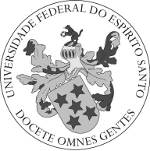 UNIVERSIDADE FEDERAL DO ESPÍRITO SANTODEPARTAMENTO DE POLÍTICAS, EDUCAÇÃO E SOCIEDADECENTRO DE EDUCAÇÃOANEXODA ATA DA SEGUNDA REUNIÃO EXTRAORDINÁRIA DO 2º SEMESTRE DE 2017Departamento de Educação, Política e Sociedade Realizada no dia 25 de setembro do 2017Reunião que aprovou as ementas, objetivos e bibliografias básica e complementares que comporão os currículos dos cursos das Licenciaturas oferecidas pelo DEPS/CEESTÁGIO CURRICULAR CURRICULAR SUPERVISIONADO DE HISTÓRIA IConstrução da práxis docente do profissional de História. Observação, registros e docência no ensino da História. Problematização, planejamento, execução e socialização de ações realizadas em diferentes tempos e espaços escolares da Educação Básica. Especificidades do processo formativo como a educação de público-alvo da educação especial, a educação no campo, a educação de jovens e adultos, a educação profissionalizante, e a educação indígena. Reflexão sobre o ensino de História e sua relação com uma Educação para a Paz. Procedimentos metodológicos com fontes escritas e orais.OBJETIVOSDesenvolver a formação de um profissional consciente de seu papel na sociedade atual, que integre diferentes saberes para atuar na realidade escolar de forma ativa e transformadora, interagindo na fronteira do ensino e da pesquisa e conhecedor das principais questões atuais relacionadas com seu trabalho.BIBLIOGRAFIA BÁSICAABREU, Martha; SOIHET, Rachel; GONTIJO, Rebeca (Org.).Cultura política e leituras do passado: historiografia e ensino de história. Rio de Janeiro: Civilização Brasileira: FAPERJ, 2007. 503 p. ISBN 9788520006955.MONTEIRO, Ana Maria; GASPARELLO, Arlette Medeiros; MAGALHÃES, Marcelo de Souza (Org.).Ensino de história sujeitos, saberes e práticas. 3. ed. Rio de Janeiro: Mauad X, 2012.PINSKY, Carla Bassanezi (Org.). Fontes históricas.3. ed. São Paulo: Contexto, 2011.SILVA, Cristiani Bereta da (Org. [et. al.]). Experiências de ensino de história no estágio supervisionado. Florianópolis, SC: UDESC, 2011. 359 p. ISBN 9788561136413.BIBLIOGRAFIA COMPLEMENTAR:BITTENCOURT, Circe Maria Fernandes.Ensino de história: fundamentos e métodos. 2. ed. São Paulo: Cortez, 2008.GONTIJO, Rebeca; MAGALHÃES, Marcelo de Souza; ROCHA, Helenice Aparecida Bastos (Org.). Escrita da história escolar: memória e historiografia. Rio de Janeiro Editora FGV, 2009. 472 p.PINSKY, Jaime (Org.). 12 faces do preconceito. 2. ed. São Paulo: Contexto, 2000.PIROLA, André Luiz Bis; LEITE, Juçara Luzia. O livro didático no Espírito Santo e o Espírito Santo no livro didático: história e representações.2008. 265 f. Dissertação (Mestrado).FERRO, Marc. A manipulação da história no ensino e nos meios de comunicação. São Paulo: IBRASA, 2009. 305 pESTÁGIO CURRICULAR SUPERVISIONADO DE HISTÓRIA IIConstrução da práxis docente do profissional de História. Observação, registros e docência no ensino da História. Problematização, planejamento, execução e socialização de ações realizadas em diferentes tempos e espaços escolares da Educação Básica. Especificidades do processo formativo como a educação de público-alvo da educação especial, a educação no campo, a educação de jovens e adultos, a educação profissionalizante, e a educação indígena. Reflexão sobre o ensino de História e sua relação com uma Educação para a Paz. Procedimentos metodológicos com fontes imagéticas e patrimoniais.OBJETIVOSDesenvolver a formação de um profissional consciente de seu papel na sociedade atual, que integre diferentes saberes para atuar na realidade escolar de forma ativa e transformadora, interagindo na fronteira do ensino e da pesquisa e conhecedor das principais questões atuais relacionadas com seu trabalho.BIBLIOGRAFIA BÁSICAMONTEIRO, Ana Maria; GASPARELLO, Arlette Medeiros; MAGALHÃES, Marcelo de Souza (Org.). Ensino de história: sujeitos, saberes e práticas. 3. ed. Rio de Janeiro: Mauad X, 2012.PINSKY, Carla Bassanezi (Org.). Fontes históricas. 3. ed. São Paulo: Contexto, 2011.PAIVA, Eduardo França. História & imagens. 2. ed. - Belo Horizonte: Autêntica, 2004.SILVA, Cristiani Bereta da (Org.[et. al.]). Experiências de ensino de história no estágio supervisionado. Florianópolis, SC: UDESC, 2011. 359 p. ISBN 9788561136413.ESTÁGIO CURRICULAR SUPERVISIONADO DE GEOGRAFIA IAs metodologias de observação, análise, pesquisa, registro e avaliação na prática docente. Os processos didático-pedagógicos na formação e na prática do professor de Geografia no cotidiano escolar na Educação Básica.OBJETIVOSPropiciar embasamento teórico-metodológico necessário ao ensino da Geografia na Educação Básica.Potencializar a pesquisa e a reflexão sobre/na/com prática docente.Vivenciar situações de regência de ensino e de desenvolvimento de projetos pedagógicos.BIBLIOGRAFIA BÁSICACAVALCANTI, Lana de Souza. O ensino de Geografia na escola. Campinas-SP: Papiurs, 2012.LIBÂNEO, José Carlos; ALVES, Nilda (Orgs.). Temas de Pedagogia: diálogos entre didática e currículo. São Paulo: Cortez, 2012PICONEZ, S. C.B. (Coord.). A Prática de Ensino e o estágio supervisionado. 19. ed. Campinas-SP: Papirus, 2010.PIMENTA, Selma Garrido e LIMA, Maria Socorro L. Estágio e Docência. 5. ed. São Paulo: Cortez, 2010.PORTUGAL, J. F.; OLIVEIRA, S. S. de; PEREIRA, T. R. D. S. (Org.). (Geo)grafias e linguagens: concepções, pesquisas e experiências formativas. Curitiba-PR: CRV, 2013.ESTÁGIO CURRICULAR SUPERVISIONADO DE GEOGRAFIA IIA relação saber geográfico e o trabalho profissional. Os conteúdos, os recursos e as técnicas para o ensino de Geografia na Educação Básica: seleção, planejamento, adequação, elaboração, registro e avaliação.OBJETIVOSConhecer princípios teórico-metodológicos da aprendizagem da Geografia na Educação Básica.Refletir sobre a pesquisa  e o ensino na e com a prática docente nos cotidianos escolares.Vivenciar situações de regência de ensino e de realização de projetos pedagógicos.Discutir a formação e a postura profissional do professor de Geografia.BIBLIOGRAFIA BÁSICACAVALCANTI, Lana de Souza. O ensino de Geografia na escola. Campinas-SP: Papiurs, 2012.LIBÂNEO, José Carlos; ALVES, Nilda (Orgs.). Temas de Pedagogia: diálogos entre didática e currículo. São Paulo: Cortez, 2012PICONEZ, S. C.B. (coord.). A Prática de Ensino e o estágio supervisionado. 19. ed. Campinas-SP: Papirus, 2010.PIMENTA, Selma Garrido e LIMA, Maria Socorro L. Estágio e Docência. 5. ed. São Paulo: Cortez, 2010.PORTUGAL, J. F.; OLIVEIRA, S. S. de; PEREIRA, T. R. D. S. (Org.). (Geo)grafias e linguagens: concepções, pesquisas e experiências formativas. Curitiba-PR: CRV, 2013.ESTÁGIO CURRICULAR SUPERVISIONADO DE FILOSOFIA IEnsino de Filosofia. Praticas de produção e socialização do saber e processos metodológicos subjacentes numa perspectiva critico-emancipatoria. Cotidianidade escolar e aspectos sócio-políticos-filosóficos. Características das principais correntes do pensamento filosófico e suas implicações pedagógicas. Metodologia de pesquisa e de ensino, planejamento do processo de ensino-aprendizagem. Contextualização da filosofia no ensino médio. Leitura, reflexão e registro da realidade.OBJETIVOSRefletir sobre a dinâmica da escola, o contexto e elementos da problemática do Ensino de médio e a diversidade de praticas pedagógicas;Planejar, executar e avaliar uma unidade de Ensino de Filosofia no Ensino Médio;Selecionar, definir recursos e aplicar técnicas de ensino de acordo com os objetivos propostos;Demonstrar capacidade de domínio critico de situações de ensino aprendizagem estabelecendo relações entre os conhecimentos adquiridos e a pratica pedagógica existente  na escola.BIBLIOGRAFIA BÁSICACARTOLANO, Maria Tereza Penteado. Filosofia no ensino médio. São Paulo: Editora Cortez, 1985.CUNHA, Maria Isabel da. O bom professor e sua prática. Campinas, São Paulo: Papirus, 1989.VASCONCELOS, Celso dos S. Construção do conhecimento em sala de aula. 3. ed. São Paulo: Libertad, 1995.BIBLIOGRAFIA COMPLEMENTARCECCON, Claudius, OLIVEIRA, Miguel Darcy de, OLIVEIRA, Rosiska Darcy de. A vida na escola e a escola da vida. 10. ed. Petrópolis, Vozes/Idac.1984.FREIRE, Paulo e SHOR, Ira. Medo e ousadia: o cotidiano do professor. 2. ed. Rio de Janeiro: Paz e Terra, 1986. (Coleção Educação e Comunicação - v. 18).GALLO, Silvio. Deleuze e a educação. 2. ed. Belo Horizonte: Autêntica, 2008.KOHAN, Valter Omar (org.). Ensino de filosofia: perspectivas. Belo Horizonte: Autêntica, 2005.______. Filosofia: o paradoxo de aprender e ensinar. Belo Horizonte: Autêntica, 2009.______. Infância: entre educação e filosofia. Belo Horizonte: Autêntica, 2003.TURRA, Clódia M. et alli. Planejamento de ensino e avaliação. Porto Alegre: Sagra, 1986.ESTÁGIO CURRICULAR SUPERVISIONADO DE FILOSOFIA IIEnsino de Filosofia. Inserção e intervenção didático-pedagógica no processo ensino-aprendizagem da disciplina Filosofia. Processos metodológicos diversificados e diferenciados. Ensinar-aprender a Filosofia em contextos e níveis escolares específicos. Possibilidades, inovação, proposição do fazer pedagógico.OBJETIVO GERALVivenciar a docência em Licenciatura no nível médio considerando a inter-relação entre os processos de problematização da realidade educacional, de intervenção pedagógica e de pesquisa e produção de conhecimento sobre o ensino.BIBLIOGRAFIA BÁSICACARTOLANO, Maria Tereza Penteado. Filosofia no ensino médio. São Paulo: Editora Cortez, 1985.CANDAU, Vera Maria. Rumo a uma nova didática. Petrópolis: Vozes, 1986.3FAZENDA, Ivani Catarina Arantes et alii. Um desafio para a didática. Experiências, vivências, pesquisas. São Paulo: Loyola, s/d. (Coleção Espaço).BIBLIOGRAFIA COMPLEMENTARCECCON, Claudius, OLIVEIRA, Miguel Darcy de, OLIVEIRA, Rosiska Darcy de. A vida na escola e a escola da vida. 10. ed. Petrópolis, Vozes/Idac.1984.FREIRE, Paulo e SHOR, Ira. Medo e ousadia: o cotidiano do professor. 2. ed. Rio de Janeiro: Paz e Terra, 1986. (Coleção Educação e Comunicação - v. 18).GALLO, Silvio. Deleuze e a educação. 2. ed. Belo Horizonte: Autêntica, 2008.KOHAN, Valter Omar (org.). Ensino de filosofia: perspectivas. Belo Horizonte: Autêntica, 2005.______. Filosofia: o paradoxo de aprender e ensinar. Belo Horizonte: Autêntica, 2009.______. Infância: entre educação e filosofia. Belo Horizonte: Autêntica, 2003.TURRA, Clódia M. et alli. Planejamento de ensino e avaliação. Porto Alegre: Sagra, 1986.ESTÁGIO CURRICULAR SUPERVISIONADO DE CIÊNCIAS SOCIAIS IObservação, vivência e análise dos processos envolvendo o ensino e a aprendizagem na escola e em outros espaços educativos. Observação e análise crítica das metodologias e planos de ensino, dos conteúdos, materiais e recursos didáticos e dos processos de avaliação utilizados na Sociologia. Ação docente envolvendo a elaboração e operacionalização de projetos pedagógicos, planos de aula e regência.OBJETIVO GERALO objetivo do Estágio Supervisionado está diretamente relacionado ao desenvolvimento de práticas de produção e socialização do saber e processos metodológicos subjacentes, numa perspectiva crítico-emancipatória. Preconiza, portanto, uma relação dinâmica entre: cotidianidade escolar e aspectos sócio-políticos, antropológicos, abrangendo conhecimentos e características fundamentais das principais correntes do pensamento das Ciências Sociais, com enfoque humano e contemporâneo; implicações destes conhecimentos sobre tendências pedagógicas e abordagens de ensino decorrentes; metodologia de pesquisa para o Ensino Médio e metodologia de ensino. Planejamento, execução e avaliação do processo de ensino-aprendizagem na disciplina Sociologia, no Ensino Médio. Busca-se também a reflexão e registro da realidade e aplicação de princípios e procedimentos metodológicos a contextos escolares específicos.BIBLIOGRAFIA BÁSICAJINKINGS, Nise. Ensino de sociologia: Particularidades e Desafios Contemporâneos Mediações, Londrina, PR, v.12, n.1, p.113-130, jan/jun. 2007. Disponível em: <http://www.uel.br/revistas/uel/index.php/mediacoes/article/view/3391>. Acesso em 20 set. 2016.PEREIRA, Luiza Helena. Qualificando Futuros Professores de Sociologia. Mediações, Londrina, PR, v.12, n.1, p.143-158, jan/jun.2007. Disponível em: <http://www.uel.br/revistas/uel/index.php/mediacoes/article/view/3393>. Acesso em 20 set. 2016.PIMENTA. Selma G. O Estágio na Formação de Professores.Unidade teoria e Prática? São Paulo: Cortez, 1994.ESTÁGIO CURRICULAR SUPERVISIONADO DE CIÊNCIAS SOCIAIS IIEnsino de Sociologia no ensino médio (envolvendo as áreas das Ciências Sociais) a partir da análise de teorias e práticas de ensino e das diferentes metodologias, dinâmicas, propostas e projetos realizados na escola envolvendo questões atinentes à disciplina. Planejamento e execução de regências e propostas de pesquisa e/ou extensão envolvendo a comunidade escolar e a Sociologia. Reflexão crítica a partir de pesquisa/diagnóstico sobre o campo de estágio e das vivências nele.OBJETIVO GERALFornecer ao aluno instrumental adequado para a prática da docência no ensino médio.BIBLIOGRAFIA BÁSICAARROYO, Miguel G. Fracasso-sucesso: o peso da cultura escolar e do ordenamento da educação básica. In: Em Aberto. Brasília, ano 11 nº 53, jan/mar 1992. Disponível em: <http://rbep.inep.gov.br/index.php/emaberto/article/view/1834>. Acesso em 20 set. 2016.LÜDKE, Menga. Contribuição da sociologia para a avaliação escolar. Cadernos de Pesquisa, São Paulo: Fundação Carlos Chagas, n.92, fev.1995, p.74-79. Disponível em: <http://publicacoes.fcc.org.br/ojs/index.php/cp/article/view/863>. Acesso em 20 set. 2016.MOTA, Kelly C.C. da Silva. Os lugares da sociologia na formação de estudantes do ensino médio: As perspectivas dos professores. Revista Brasileira de Educação, mai/jun/jul/ago 2005, nº 29. Disponível em: <http://www.scielo.br/pdf/rbedu/n29/n29a08>. Acesso em 20 set. 2016.ARAUJO ET ALL. Epistemologias e tecnologias para o ensino das humanidades. Fascículo 2 – O ensino de Sociologia. / Maria Neyara de Oliveira Araújo, Irlys Alencar Firmo Barreira, Vinícios Rocha de Souza, Vera Maria Soares Fick. – Fortaleza: Expressão Gráfica e Ed.Ltda. 2009. disponivel em: <http://www.vdl.ufc.br/humanas/Data%5CSites%5C1%5CEpistemologias%20-%2002.pdf>. Acesso em 20 set. 2016.DIDÁTICAPressupostos, características e diferentes concepções Didáticas. Práticas da situação de aula e determinações sociais e culturais na organização e desenvolvimento do trabalho pedagógico. Especificidades do trabalho docente na situação institucional escolar. Processo e formas de ensino: planejamento da organização, da avaliação e de formas de interação com a escola. Identificação e análise de estratégias e recursos de ensino: a elaboração de objetivos, a seleção, a natureza dos conteúdos e a adequação da metodologia.OBJETIVO GERALCompreender a identidade, a formação e a atuação do professor como dispositivos de práticas educativas sociais, historicamente articuladas aos contextos sócio-político-econômicos. Compreender a relação entre educação, pedagogia e didática, destacando os pressupostos e características em diferentes concepções educacionais e pedagógicas. Problematizar a formação e a atuação do professor no contexto brasileiro atual a partir de diferentes concepções educacionais e pedagógicas. Compreender a sala de aula e a escola como espaços de gestão, de organização e de constituição profissional. Refletir sobre diferentes concepções teórico-práticas relativas aos processos de ensinar e de aprender.BIBLIOGRAFIA BÁSICACORDEIRO, Jaime. Didática. 2. ed. Paulo: Editora Contexto, 2010.FARIAS, Isabel Maria S. de; SALES, Josete de O. C. B.; BRAGA, Maria M. S. de C.;FRANÇA, Maria do S. L. M. Didática e docência: aprendendo a profissão. Brasília: Líber Livro, 2009.LIBÂNEO, José Carlos. Didática. São Paulo: Cortez, 1995.BIBLIOGRAFIA COMPLEMENTARMENEGOLA, Maximiliano; SANT'ANNA, Ilza M. Didática: aprender e ensinar. São Paulo: Edições Loyola, 1989.LIBÂNEO, José Carlos. Didática. São Paulo: Editora Cortez, 1990.MATOS, Sônia Regina da Luz. Didática e suas forças vertiginosas. Conjectura: filosofia e educação (UCB), v. 14, p. 93-134, 2009. Disponível em. Acessado em 16 maio 2013.SAUL, Ana Maria. Avaliação emancipatória. São Paulo: Cortez Editora, 1988.POLITICA E ORGANIZAÇÃO DA EDUCAÇÃO BÁSICA (POEB)Política educacional como política social: o direito à educação e a justiça social. Estado, os atores sociais e a política pública. Planejamento educacional: centralização/descentralização, público/privado e quantidade/qualidade. Políticas educacionais no Brasil contemporâneo: legislação, estrutura e organização. Financiamento da educação no Brasil. Organização e formação do trabalho docente. Sistemas de avaliação em larga escala na educação brasileira. Políticas educacionais no Espírito Santo.OBJETIVO GERALAnalisar a política e a organização da Educação Básica no Brasil em suas dimensões conceituais, históricas, políticas e jurídicas.Conhecer a gênese do Estado, em seus aspectos históricos, segundo as principais perspectivas teóricas sociais modernas, com suas ramificações contemporâneas;Conhecer a evolução histórica do ensino brasileiro quanto à oferta, responsabilidades, organização e funcionamento, relacionando-o às teorias do Estado, à democracia e à política educacional atual;Relacionar o Estado Federativo brasileiro à organização e funcionamento da educação nacional.Compreender a organização do ensino brasileiro a partir dos dispositivos da Constituição Federal de 1988 e da Lei de Diretrizes e Bases da Educação Nacional de 1996;Analisar a função social da escola, o direito à educação e as políticas de formação de professores a partir da Constituição Federal de 1988, do Estatuto da Criança e do Adolescente e do Plano Nacional de Educação (PNE 2014-2024);Compreender a política de financiamento da educação como instrumento de garantia do direito à educação;O direito à educação em sua universalidade para além da idade-série da educação escolar incluindo segmentos historicamente excluídos (pessoas com deficiência, populações de rua, quilombolas e do campo, jovens e adultos e jovens em cumprimento de medidas socioeducativas)Discutir o atendimento educacional no Brasil e no Espírito Santo, bem como os padrões de qualidade e as avaliações sistêmicas do ensino brasileiro e no Estado do Espírito Santo.BIBLIOGRAFIA BÁSICABEHRING, E. R. Capitalismo, liberalismo e origens. In: Política Social: fundamentos e história. 6ed. São Paulo: Cortez, 2009. (Biblioteca Básica de Serviço Social).CIAVATTA, M. A; RAMOS, M. A “era das Diretrizes”: a disputa do projeto de educação pelos mais pobres. Revista Brasileira de Educação. v. 17 n. 49 jan.-abr. 2012.CHAUÍ, Marilena Público, Privado e Despotismo In: NOVAIS, Adauto (Org). Ética. Companhia das letras, 2002.BRASIL. Constituição [da] Republica Federativa do Brasil. Brasília, DF: Senado Federal, 1988. Disponível em:<http://www.planalto.gov.br/ccivil_03/Constituicao/Constitui%C3%A7ao.htm>. Acesso em 12 jul. 2017.BRASIL. Lei de Diretrizes e Bases da Educação Nacional – LEI 9394/96 Disponível em:<http://www.planalto.gov.br/ccivil_03/Leis/L9394.htm>. Acesso em 12 jul. 2017.______. Lei n.° 9.424, de 24 de dezembro de 1996. Dispõe sobre o Fundo de Manutenção e Desenvolvimento do Ensino Fundamental e de Valorização do Magistério, na forma prevista no art. 60 do ADCT, e dá outras providências.______. Lei no 11.494 de 20 de junho de 2007. Regulamenta o Fundo de Manutenção e Desenvolvimento da Educação Básica e de Valorização dos Profissionais da Educação – FUNDEB._______. Lei n° 8.069, de 13 de julho de 1990. Dispõe sobre o Estatuto da Criança e do Adolescente e dá outras providências._______.Lei 13.005/14 – Dispõe sobre o Plano Nacional de EducaçãoBIBLIOGRAFIA COMPLEMENTARCURY, J. Estado e políticas de financiamento em educação. Educação e Sociedade. Campinas, SP. V.28, n. 100 – especial. p. 831 – 855, out. 2007.FERREIRA, E. B. (Org.); FONSECA, Marilia (Org.). Política e planejamento educacional no Brasil do século XXI. Brasília: Liber Livros, 2013, p. 57-83.SILVA, M. A.; CUNHA, C. da. (Orgs.) Educação Básica: políticas, avanços e pendências. Campinas, SP: Autores Associados, 2014. (Coleção Políticas Públicas de Educação).FREITAS, Helena Costa Lopes de. Federalismo e formação profissional: por um sistema unitário e plural. Revista Retratos da Escola, Brasília, v. 6, n. 10, p. 211-225, jan./jun. 2012. Disponível em: <http//www.esforce.org.br>. Acesso em 20 set. 2016.SIMÕES, Regina Helena Silva; FRANCO. Sebastião Pimentel; SALIM, Mari Alayde Alcantara (Orgs.). História da educação no Espírito Santo: vestígios de uma construção. Vitória: EDUFES, 2014.GESTÃO DA EDUCAÇÃO BÁSICADa administração escolar à gestão educacional: questões teórico-conceituais. Garantia do direito à educação no âmbito da gestão escolar. Gestão e organização de sistemas de ensino e das instituições de educação básica. Gestão dos recursos financeiros, do espaço físico e do patrimônio da escola. Projeto político-pedagógico e o planejamento do currículo escolar. Mecanismos de gestão democrática (órgãos colegiados, representação e processos decisórios). Planejamento participativo e a organização do cotidiano da escola de educação básica. Avaliação institucional e em larga escala. Articulação entre escola, família e comunidade.OBJETIVO GERALCompreender os processos de gestão e organização da educação básica no âmbito dos sistemas de ensino e das escolas, com vistas a garantir o direito à educação.BIBLIOGRAFIA BÁSICAGADOTTI, M.; ROMÃO, J. E. (Org.). Autonomia da escola: princípios e propostas. São Paulo: Cortez, 1998.LIBÂNEO, J. C.; OLIVEIRA, J. F. de; TOSCHI, M. S. Educação Escolar: políticas, estrutura e organização. 7. Ed. São Paulo: Cortez, 2009.MACHADO, L. M.; FERREIRA, N. S. C. (Org.). Política e gestão da educação: dois olhares. Rio de Janeiro: DP&A, 2002.OLIVEIRA, M. A. M. (Org.). Gestão educacional: novos olhares, novas abordagens. Petrópolis: Vozes, 2005.OLIVEIRA, R. P. de.; ADRIÃO, T. (Org.). Gestão, financiamento e direito à educação: análise da LDB e da Constituição Federal. São Paulo: Xamã, 2001.BIBLIOGRAFIA COMPLEMENTARBRASIL. Constituição da República Federativa do Brasil. 1988. Texto constitucional de 05/10/1988 e emendas. (versão atualizada).BRASIL. Lei 9.394, de 20 de dezembro de 1996, que "fixa diretrizes e bases da educação nacional" (Versão atualizada).DALBEN, Ângela Imaculada L. de F. Conselho de classe e avaliação do projeto político-pedagógico da escola. In: Presença pedagógica. v. 10, n. 60, Nov./dez. 2004, p.43-53.FRANÇA, M. e BEZERRA, M. C. (Org.). Política educacional: gestão e qualidade de ensino. Brasília: Líber livro, 2009.LIMA, Licínio C. A escola como organização educativa. São Paulo: Cortez, 2008.PARO, V. H. Administração escolar: introdução crítica. 9. ed. São Paulo: Cortez, 2000.PEREIRA, L. C. B. e SPINK, P. Reforma do Estado e administração pública gerencial. 4.ed. Rio de Janeiro: FGV, 2001.RANGEL, Mary (Org.). Supervisão e gestão na escola: conceitos e práticas de mediação. Campinas: Papirus, 2009.SAVIANI, D. Pedagogia histórico-crítica: primeiras aproximações. 9. ed. Campinas: Autores Associados, 2005.FUNDAMENTOS HISTÓRICOS FILOSÓFICOS DA EDUCAÇÃORelação cultural e o não cultural na formação docente. Concepções sobre a educação nos textos clássicos fundadores da cultura ocidental. Educação contemporânea a partir da história, da filosofia e das humanidades. Cotidiano, não cotidiano, formação, semiformação e relação entre teoria e prática no debate educacional. Ontologia, gnosiologia, epistemologia, axiologia, ética e estética na educação escolar.OBJETIVO GERALAnalisar aspectos relevantes da históricos e filosóficos da educação moderna e contemporânea percebendo a inter-relação entre educação, cultura, ciência, ética e conhecimento cotidiano.BIBLIOGRAFIA BÁSICAADORNO T. W. Educação e emancipação. In: ______. Educação e emancipação. (Tradução de Wolgang Leo Maar). Rio de Janeiro: Paz e Terra, 1995ADORNO, Theodor Wiesengrund. Lições de sociologia. (Tradução de João Tiago Proença e Manuel Seca de Oliveira). Lisboa: Edições 70, 2004.CHAUÍ, Marilena. Convite à Filosofia. São Paulo: Ática, 1995.BIBLIOGRAFIA COMPLEMENTAREAGLETON, Terry. As ilusões do pós-modernismo. (Tradução de Elizabeth Barbosa). São Paulo: Jorge Zahar, 1998FREUD, Sigmund. O mal-estar na civilização. (Tradução de José Octavio de Aguiar Abreu). São Paulo: Jorge Zahar, 1997.GAGNEBIN, Jeanne Marie. Sete aulas sobre linguagem, memória e história. Rio de Janeiro: Imago, 1997.GALLO, Silvio. Filosofia do ensino de filosofia. Petrópolis; Vozes, 2003GIACOIA JUNIOR, Oswaldo. A educação em Nietzsche e Adorno. Piracicaba: Colóquio Internacional “Teoria Crítica e Educação”. UNIMEP: PPGE/GEP Teoria Crítica e Educação, 2004. Mimeografado.HARVEY, David. Condição pós-moderna: uma pesquisa sobre as origens da mudança cultural. (Tradução de Adail Ubirajara Sobral e Maria Stela Gonçalves). 5. ed. São Paulo: Loyola, 1992.